Порядок исчисления транспортного налога установлен Главой 28 Налогового кодекса Российской Федерации, Законом Вологодской области от 15.11.2002 № 842-ОЗ «О транспортном налоге» (в ред. от 27.12.2019 № 4630-ОЗ ).Плательщики налога – физические лица, на которых в соответствии с законодательством Российской Федерации зарегистрированы транспортные средства, признаваемые объектом налогообложения.Объект налогообложения – автомобили, мотоциклы, мотороллеры, автобусы и другие самоходные машины и механизмы на пневматическом и гусеничном ходу, самолеты, вертолеты, теплоходы, яхты, парусные суда, катера, снегоходы, мотосани, моторные лодки, гидроциклы, несамоходные и другие водные и воздушные транспортные средства, зарегистрированные в установленном порядке в соответствии с законодательством Российской Федерации.Льгота по транспортному налогу с физических лиц предоставляется в отношении одного транспортного средства по выбору налогоплательщика следующим категориям налогоплательщиков:– Героям Советского Союза и Героям РФ, лицам, награжденным орденом Славы трех степеней;– участникам Великой Отечественной войны; лицам, награжденным знаком «Жителю блокадного Ленинграда»; ветеранам боевых действий;– гражданам, получившим или перенесшим лучевую болезнь и другие заболевания, связанные с радиационным воздействием вследствие чернобыльской катастрофы;– инвалидам всех категорий в отношении легкового автомобиля с мощностью двигателя до 150 л.с. (до 110.33 кВт) включительно; мотоцикла (мотороллера) с мощностью двигателя до 40 л.с. (до 29.42 кВт) включительно; других самоходных транспортных средств, машин и механизмов на пневматическом и гусеничном ходу; снегохода, мотосаней с мощностью двигателя до 50 л.с. (до 36.77 кВт) включительно; катера, моторной лодки и других водных транспортных средств с мощностью двигателя до 100 л.с. (до 73.55 кВт) включительно; грузового автомобиля с мощностью двигателя до 85 л.с. (до 62.52 кВт) включительно и массой без нагрузки не более 1100 кг включительно, зарегистрированных в установленном порядке;– гражданам, которым назначена трудовая пенсия или страховая пенсия по старости в соответствии с законодательством Российской Федерации, в отношении легкового автомобиля с мощностью двигателя до 150 л.с. (до 110.33 кВт) включительно, мотоцикла и мотороллера с мощностью двигателя до 40 л.с. (до 29.42 кВт) включительно; грузового автомобиля с мощностью двигателя до 85 л.с. (до 62.52 кВт) включительно и массой нагрузки не более 1100 кг включительно, в отношении моторной лодки, зарегистрированных в установленном порядке.Срок уплаты транспортногоналога за 2020 год – не позднее 1 декабря 2021 годаПожалуйста, заплатите налог своевременно!Налог = налоговая база х налоговая ставка, руб. х (количество месяцев владения / 12)Ставки налога, установленные на налоговый период 2020 года в соответствии с Законом Вологодской области «О транспортном налоге» № 842-ОЗ от 15.11.2002:Льгота на уплату налога Налогоплательщики, имеющие право на налоговые льготы, установленные законодательством о налогах и сборах, представляют в налоговый орган по своему выбору заявление о предоставлении налоговой льготы, а также вправе представить документы, подтверждающие право налогоплательщика на налоговую льготу. Указанные заявление и документы могут быть представлены в налоговый орган через многофункциональный центр предоставления государственных и муниципальных услуг.Со ставками имущественных налогов физических лиц и льготами Вы можете ознакомиться на сайте ФНС России www.nalog.gov.ru в интернет-сервисе «Справочная информация о ставках и льготах по имущественным налогам»Подключитесь к интернет-сервису«Личный кабинет налогоплательщика для физических лиц» на сайте ФНС России www.nalog.gov.ru и узнайте все о своих налогах!Доступ к сервису «Личный кабинет налогоплательщика для физических лиц» можно получить в любой налоговой инспекции, независимо от места постановки на учет, при наличии паспорта и свидетельства ИНН.Обратите внимание!В соответствии с Федеральным законом от 01.05.2016 № 130-ФЗ рассылка налоговых уведомлений на уплату имущественных налогов, требований и иных документов пользователям Личного кабинета осуществляется в электронном виде, без направления по почте на бумажном носителе.Для получения документов на бумажном носителе необходимо направить с помощью Личного кабинета уведомление о необходимости получения документов на бумажном носителе, подписанное усиленной квалифицированной или усиленной неквалифицированной электронной подписью.Усиленную неквалифицированную подпись можно получить бесплатно в разделе «Жизненные ситуации» Личного кабинета по ссылке «Нужна электронная подпись».Пользователю предоставляется возможность выбора одного из двух вариантов электронной подписи: «ключ электронной подписи хранится на компьютере пользователя» или «ключ электронной подписи хранится в защищенном хранилище ФНС России». В обоих случаях сертификат ключа проверки электронной подписи будет полноценным инструментом для осуществления электронного документооборота через Личный кабинет. Пользователю необходимо задать и запомнить отдельный пароль для электронной подписи, которая выдается сроком на 1 год и подлежит перевыпуску по истечении указанного срока.Направить в налоговый орган уведомление о необходимости получения документов на бумажном носителе можно любым из двух способов:выбрав соответствующий пункт в разделе «Жизненные ситуации»;в разделе «Профиль», подраздел «Контактная информация», по ссылке «Получать документы на бумажном носителе».В обоих случаях потребуется электронная подпись. Налоговый орган определяется автоматически.Режим работы операционного зала: понедельник, среда - 8.00 до 18.00вторник, четверг - с 8.00 до 20.00пятница - с 8.00 до 16.45Телефон справочной службы: 8 (800) 222-22-22www.nalog.gov.ru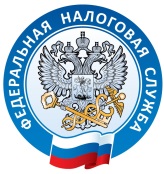 Межрайонная инспекцияФедеральной налоговой службы России № 11 по Вологодской областиТранспортныйналог с физических лиц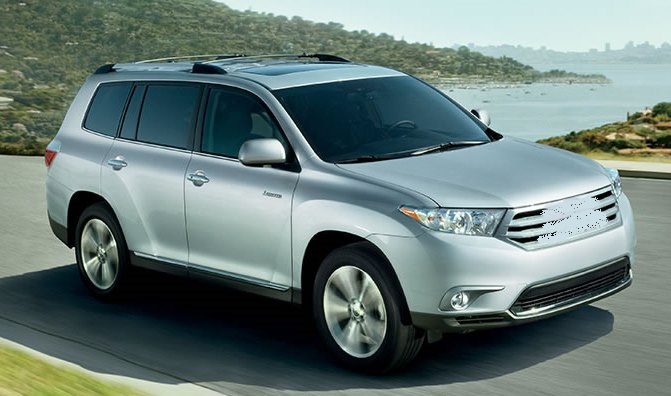 2019 2021 Наименование объекта налогообложенияСтавканалога в руб.Автомобили легковые с мощностью двигателя(с каждой лошадиной силы):до .с. включительно            15свыше .с. до .с. включительно                           35свыше .с. до .с. включительно                            50свыше .с. до .с. включительно                            75свыше .с. 150Мотоциклы и мотороллеры с мощностью двигателя(с каждой лошадиной силы): до .с. включительно             10свыше .с. до .с. включительно                                  20свыше .с. 50Автобусы с мощностью двигателя (с каждой лошадиной силы):до .с. включительно            40свыше .с. 60Автомобили грузовые с мощностью двигателя (с каждой лошадиной силы):до .с. включительно            25свыше .с. до .с. включительно                           40свыше .с. до .с. включительно                            50свыше .с. до .с. включительно                            65свыше .с. 85Другие самоходные транспортные средства, машины и механизмы на пневматическом и гусеничном ходу (с каждой лошадиной силы)                                25Снегоходы, мотосани с мощностью двигателя(с каждой лошадиной силы):до .с. включительно             25свыше .с. 50Катера, моторные лодки и другие водные транспортные средства с мощностью двигателя(с каждой лошадиной силы): до .с. включительно            15свыше .с. 100Яхты и другие парусно-моторные суда с мощностью двигателя (с каждой лошадиной силы):до .с. включительно            100свыше .с. 200Гидроциклы с мощностью двигателя(с каждой лошадиной силы):до .с. включительно            125свыше .с. 250